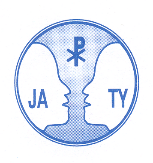 STOWARZYSZENIE  PSYCHOLOGÓW  CHRZEŚCIJAŃSKICHDeklaracja członkowskaczłonka wspierającego(uwzględniająca zmiany w Statucie z dn.11.03.2012r.)Ja, ............................................................... , deklaruję chęć zostania członkiem wspierającym imię i nazwiskoStowarzyszenia Psychologów Chrześcijańskich. Oświadczam, że znam treść Statutu Stowarzyszenia, akceptuję jego cele, środki działania i inne postanowienia.I. Dane personalneImię i nazwisko ........................................................................................................................Adres .......................................................................................................................................Telefon ....................................................................................................................................E-mail ......................................................................................................................................Wykształcenie (uczelnia, wydział).............................................................................................Miejsce pracy, telefon ..............................................................................................................II. Rekomendacja Imię i nazwisko…………………………………………………………. adres...........................................................................................................podpis ……………………………………………………………….…..III. Deklaruję chęć przynależenia do Stowarzyszenia, Oddział …………………….……….IV. Składka członkowskaPo przyjęciu w poczet członków SPCh opłacę składkę członkowską za rok .................. w wysokości.............. na konto zadeklarowanego oddziału, stowarzyszenia.V. Wyrażam zgodę na przetwarzanie moich danych osobowych (zgodnie z ustawą z dnia 29.08.1997 o ochronie danych osobowych, (tekst jed. Dz.U. z 2002r. Nr 101, poz. 926 ze zm.).......................................................................			……………………………………Miejscowość i data 								Podpis___________________________________________________________________________W imieniu Zarządu Oddziału ……………………………………………………… /Zarządu Głównego SPCh przyjęto do Stowarzyszenia Psychologów Chrześcijańskich					………..…………….……………………………………pieczątka i podpis członka Zarządu Oddziału / Głównego SPCh..........................................................miejscowość, data